Dear Mr TurnerOn behalf of Stapleford Airport, we would like to invite you to express your views as part of an aviation statutory consultation process required by the proposed implementation of new satellite-based instrument approach procedures (RNAV (GNSS)) at Stapleford Airport. The implementation project has been enabled through European funding from the European GNSS Agency (GSA) and is being co-ordinated in the UK by the Aircraft Owners and Pilots Association (AOPA) and aviation consultancy Helios in partnership with Stapleford Airport.Stapleford Airspace Change Proposal (ACP) processStapleford Airport plans to implement new instrument approaches for suitably equipped aircraft landing at the aerodrome. The prime objectives for implementing the instrument approach procedures at Stapleford Airport are:·        to improve operational efficiency at the aerodrome by allowing the recovery of Stapleford Flight Centre aircraft in deteriorating weather conditions (instead of diverting to other aerodromes).·        to allow Stapleford Flight Centre to continue Instrument Flight training at the airport when existing infrastructure is removed.·        to improve the safety of aerodrome approaches to runway 21L in deteriorating weather conditions.As required by UK CAA Publication 725, this requires an Airspace Change Proposal to be carried out. Stapleford Airport, as the Change Sponsor, is responsible for conducting the consultation process for the proposal. The consultation will run from 18th December 2017 through 26th March 2018.How to respond to this consultation?Consultation documentation, where all information regarding the airspace change proposal can be found, is available at http://bit.ly/2ywaSLj.You are invited to respond through:1)     using the online response form available at https://www.surveymonkey.co.uk/r/staplefordacp, or2)     completing the electronic form available for download from http://bit.ly/2B7NPcK, or3)     printing a hard copy of the response form from the consultation documentation available at http://bit.ly/2ywaSLj. Once complete, this can either be scanned and returned to staplefordacp@askhelios.com or posted to:Stapleford ACP Consultation Response Stapleford Airport Stapleford Tawney Romford RM4 1SJIf you have any questions or if you would like further information on this initiative, please contact either staplefordacp@askhelios.com or myself at the contact details below.Yours sincerely,Philip ChurchPhilip ChurchPrincipal ConsultantHeliosT  +44 1252 451 668M  +44 7872 151 096www.askhelios.comHelios is an Egis companyFollow us on      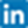 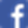 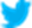 